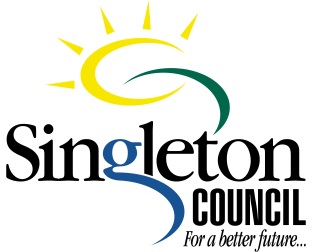 POSITION DESCRIPTIONFunction Summary:The Facilities Management Officer is responsible for the development and implementation of maintenance programs for buildings across Council including the coordination of staff and contractors undertaking maintenance activities. This includes coordinating and liaising with various stakeholders regarding facility enquiries. In addition, the position is responsible for the delivery of the building capital works program.Core Accountabilities:Ensure works by the facilities team and contractors are carried out to service standards and service agreements. Develop and coordinate preventative maintenance programs and reactive repair and maintenance to Council buildings and structures.Develop contracts for the procurement of goods and services relating to facilities, maintenance & capital works including the development of technical specifications, tendering and the provision of recommendations in consultation with stakeholders.Delivery of major capital projects ensuring that these projects are delivered successfully in terms of quality, cost and time.Lead, support and coach staff of the section.Communicate priorities and timelines for maintenance and capital works to staff and the general public. Provide support and assist in the development of technical standards, procedures, guidelines and specifications to enable a consistent approach to facilities management.Provide quality customer service to internal staff and other stakeholders to ensure customer needs are met in a timely mannerChampion a safe and healthy workplace and fair and equitable work practices.Ensure records are kept in accordance with Council’s policies and relevant legislation with respect to WHS, contractors, plant, timesheets and the like.Ensure timely and regular updates regarding project and work status, resources, risks, staffing matters and the like, are provided to the Coordinator Recreation and Facilities.Provide timely, constructive input into decision making and problem solving of works issues.The incumbent is required to undertake any other duties, projects or tasks as directed by the Coordinator which are within his/her skills, competence and training.Our Community VisionSingleton. Vibrant, progressive, connected, sustainable & resilient.Our Organisation VisionESP - Engaged people; Safe workplace; and a Performance based culture.  Our Values and BehavioursIntegrity: We act with commitment, trust and accountability.Respect: We are open, honest, inclusive and supportive.Excellence: We strive to achieve the highest standards.Innovation: We are creative, progressive and strategic.Enjoyment: We promote a harmonious, productive and positive workplace.Organisational Relationships:Direct and Indirect reportsNumber and position titles of positions reporting to this position either directly or indirectly. Essential CriteriaQualifications or comprehensive experience in facility management including construction and maintenance standards.Demonstrated experience in contract management and tender development and management.Demonstrated experience in the delivery of capital works projects.Demonstrated well developed interpersonal, written and verbal communication skills and ability to prepare high quality written reports and documents. Proven Work Health & Safety record, with a sound knowledge of core safe work practices associated with civil construction work sites.Proven ability to analyse information and produce meaningful, business-focused reports for sound decision making.Class C Drivers licenceDesirable CriteriaWHS Construction Induction (White card).Physical Requirement/ Work Environment:The physical demands and work environment described here are representative of those that must be met by an employee to successfully perform the inherent requirements of the job. Skills Progression and Assessment Record:Sign Off:I agree to work in accordance with the requirements and expectations outlined in this position description.Job Holder Name	 		Signature			DateAnnual Skills Assessment: The following is to be completed at the time of the annual skills assessment. COMMENTS ON EMPLOYEE’S ATTITUDE AND APPLICATION TO WORK:EMPLOYEE’S COMMENTS:Name:   ________________________Signed: ________________________ 		Date: _________________	MANAGER/SUPERVISOR’S COMMENTS: Name:   ________________________Signed: ________________________ 		Date: _________________DIRECTOR/EXECUTIVE MANAGER’S COMMENTS:Name:   ________________________Signed: ________________________ 		Date: _________________POSITION TITLE:Facilities Management OfficerPOSITION NUMBER:TBAGROUP:Planning and Infrastructure ServicesBUSINESS UNIT: Infrastructure DeliverySERVICE UNIT:Recreation & FacilitiesSERVICE PACKAGE:Facilities ManagementREPORTS TO: Coordinator Recreation and FacilitiesGRADE:12HOURS OF WORK: 35 hours per week LAST DATE OF REVIEW: January 2018LAST DATE OF EVALUATION:January 2018Within Program AreaWithin Council External to Council Manager Infrastructure and DeliveryCoordinator Recreation and FacilitiesCivic Centre SupervisorCleanersOther staffManagersDirectorsGeneral Manager Elected MembersInfrastructure Planning & Programming teamCustomersResidents Government DepartmentsCommunity OrganisationsNo.Direct ReportsPosition TitleNoIndirect ReportsPosition Title1Civic Centre Supervisor3Cleaners - CasualPHYSICAL REQUIREMENTS AND WORK ENVIRONMENTPHYSICAL REQUIREMENTS AND WORK ENVIRONMENTPHYSICAL REQUIREMENTS AND WORK ENVIRONMENTPHYSICAL REQUIREMENTS AND WORK ENVIRONMENTPHYSICAL REQUIREMENTS AND WORK ENVIRONMENTPHYSICAL REQUIREMENTS AND WORK ENVIRONMENTPHYSICAL REQUIREMENTS AND WORK ENVIRONMENTPHYSICAL REQUIREMENTS AND WORK ENVIRONMENTPHYSICAL REQUIREMENTS AND WORK ENVIRONMENTPHYSICAL REQUIREMENTS AND WORK ENVIRONMENTPHYSICAL REQUIREMENTS AND WORK ENVIRONMENTPHYSICAL REQUIREMENTS AND WORK ENVIRONMENTPHYSICAL REQUIREMENTS AND WORK ENVIRONMENTPHYSICAL REQUIREMENTS AND WORK ENVIRONMENTPHYSICAL REQUIREMENTS AND WORK ENVIRONMENTPHYSICAL REQUIREMENTS AND WORK ENVIRONMENTPHYSICAL REQUIREMENTS AND WORK ENVIRONMENTPHYSICAL REQUIREMENTS AND WORK ENVIRONMENTPHYSICAL REQUIREMENTS AND WORK ENVIRONMENTACTIVITYACTIVITYFREQUENCY      FREQUENCY      FREQUENCY      FREQUENCY      FREQUENCY      FREQUENCY      FREQUENCY      FREQUENCY        # OF HOURS A DAY  # OF HOURS A DAY  # OF HOURS A DAY  # OF HOURS A DAY  # OF HOURS A DAY  # OF HOURS A DAY  # OF HOURS A DAY  # OF HOURS A DAY  # OF HOURS A DAYRepetitiveFrequentFrequentOccasionalOccasionalOccasionalInfrequentInfrequent123456788SittingSittingWalkingWalkingStandingStandingBendingBendingSquattingSquattingClimbingClimbingKneelingKneelingTwistingTwistingLiftingLiftingSwimmingSwimmingN/AN/ADrivingDrivingIs there any requirement for manually lifting loads up to:Is there any requirement for manually lifting loads up to:Is there any requirement for manually lifting loads up to:Is there any requirement for manually lifting loads up to: 5kg              10kg              15kg             20kg        25kg            >30kg             >40kg 5kg              10kg              15kg             20kg        25kg            >30kg             >40kg 5kg              10kg              15kg             20kg        25kg            >30kg             >40kg 5kg              10kg              15kg             20kg        25kg            >30kg             >40kg 5kg              10kg              15kg             20kg        25kg            >30kg             >40kg 5kg              10kg              15kg             20kg        25kg            >30kg             >40kg 5kg              10kg              15kg             20kg        25kg            >30kg             >40kg 5kg              10kg              15kg             20kg        25kg            >30kg             >40kg 5kg              10kg              15kg             20kg        25kg            >30kg             >40kg 5kg              10kg              15kg             20kg        25kg            >30kg             >40kg 5kg              10kg              15kg             20kg        25kg            >30kg             >40kg 5kg              10kg              15kg             20kg        25kg            >30kg             >40kg 5kg              10kg              15kg             20kg        25kg            >30kg             >40kg 5kg              10kg              15kg             20kg        25kg            >30kg             >40kg 5kg              10kg              15kg             20kg        25kg            >30kg             >40kgHand Manipulation Required?Hand Manipulation Required?Hand Manipulation Required?Hand Manipulation Required? YES                     NO (If YES, complete questions below) YES                     NO (If YES, complete questions below) YES                     NO (If YES, complete questions below) YES                     NO (If YES, complete questions below) YES                     NO (If YES, complete questions below) YES                     NO (If YES, complete questions below) YES                     NO (If YES, complete questions below) YES                     NO (If YES, complete questions below) YES                     NO (If YES, complete questions below) YES                     NO (If YES, complete questions below) YES                     NO (If YES, complete questions below) YES                     NO (If YES, complete questions below) YES                     NO (If YES, complete questions below) YES                     NO (If YES, complete questions below) YES                     NO (If YES, complete questions below)Repetitive Hand Movements?Repetitive Hand Movements?Repetitive Hand Movements?Repetitive Hand Movements? YES                     NO  YES                     NO  YES                     NO  YES                     NO  YES                     NO  YES                     NO  YES                     NO  YES                     NO  YES                     NO  YES                     NO  YES                     NO  YES                     NO  YES                     NO  YES                     NO  YES                     NO Simple Grasping?(e.g. holding a bottle)Simple Grasping?(e.g. holding a bottle)Simple Grasping?(e.g. holding a bottle)Simple Grasping?(e.g. holding a bottle)Right Hand  YES               NORight Hand  YES               NORight Hand  YES               NORight Hand  YES               NORight Hand  YES               NOLeft Hand  YES              NOLeft Hand  YES              NOLeft Hand  YES              NOLeft Hand  YES              NOLeft Hand  YES              NOLeft Hand  YES              NOLeft Hand  YES              NOLeft Hand  YES              NOLeft Hand  YES              NOLeft Hand  YES              NOPower Grasping?(tight grip)Power Grasping?(tight grip)Power Grasping?(tight grip)Power Grasping?(tight grip)Right Hand  YES               NORight Hand  YES               NORight Hand  YES               NORight Hand  YES               NORight Hand  YES               NOLeft Hand  YES              NOLeft Hand  YES              NOLeft Hand  YES              NOLeft Hand  YES              NOLeft Hand  YES              NOLeft Hand  YES              NOLeft Hand  YES              NOLeft Hand  YES              NOLeft Hand  YES              NOLeft Hand  YES              NOPushing Pulling?(to or from the body)Pushing Pulling?(to or from the body)Pushing Pulling?(to or from the body)Pushing Pulling?(to or from the body)Right Hand  YES               NORight Hand  YES               NORight Hand  YES               NORight Hand  YES               NORight Hand  YES               NOLeft Hand  YES              NOLeft Hand  YES              NOLeft Hand  YES              NOLeft Hand  YES              NOLeft Hand  YES              NOLeft Hand  YES              NOLeft Hand  YES              NOLeft Hand  YES              NOLeft Hand  YES              NOLeft Hand  YES              NOFine Manipulation?(fine finger movements)Fine Manipulation?(fine finger movements)Fine Manipulation?(fine finger movements)Fine Manipulation?(fine finger movements)Right Hand  YES               NORight Hand  YES               NORight Hand  YES               NORight Hand  YES               NORight Hand  YES               NOLeft Hand  YES              NOLeft Hand  YES              NOLeft Hand  YES              NOLeft Hand  YES              NOLeft Hand  YES              NOLeft Hand  YES              NOLeft Hand  YES              NOLeft Hand  YES              NOLeft Hand  YES              NOLeft Hand  YES              NOTick if these are requirements of the position:Tick if these are requirements of the position:Tick if these are requirements of the position:Tick if these are requirements of the position:Tick if these are requirements of the position:Tick if these are requirements of the position:Tick if these are requirements of the position:Tick if these are requirements of the position:Tick if these are requirements of the position:Tick if these are requirements of the position:Tick if these are requirements of the position:Tick if these are requirements of the position:Tick if these are requirements of the position:Tick if these are requirements of the position:Tick if these are requirements of the position:Tick if these are requirements of the position:Tick if these are requirements of the position:Tick if these are requirements of the position:Operating mobile plantOperating mobile plantOperating mobile plantOperating mobile plantOperating mobile plantWorking with paints, solvents, oil, greaseWorking with paints, solvents, oil, greaseWorking with paints, solvents, oil, greaseWorking with paints, solvents, oil, greaseWorking with paints, solvents, oil, greaseWorking with paints, solvents, oil, greaseWorking with paints, solvents, oil, greaseWorking with paints, solvents, oil, greaseWorking with paints, solvents, oil, greaseWorking with paints, solvents, oil, greaseWorking with paints, solvents, oil, greaseLight repetitive handlingLight repetitive handlingLight repetitive handlingLight repetitive handlingLight repetitive handlingCold environmentCold environmentCold environmentCold environmentCold environmentCold environmentCold environmentCold environmentCold environmentCold environmentCold environmentDog/cat controlDog/cat controlDog/cat controlDog/cat controlDog/cat controlClimbing, working at heightsClimbing, working at heightsClimbing, working at heightsClimbing, working at heightsClimbing, working at heightsClimbing, working at heightsClimbing, working at heightsClimbing, working at heightsClimbing, working at heightsClimbing, working at heightsClimbing, working at heightsCattle, sheep handlingCattle, sheep handlingCattle, sheep handlingCattle, sheep handlingCattle, sheep handlingConfined spaces workConfined spaces workConfined spaces workConfined spaces workConfined spaces workConfined spaces workConfined spaces workConfined spaces workConfined spaces workConfined spaces workConfined spaces workNative Animal, reptile handlingNative Animal, reptile handlingNative Animal, reptile handlingNative Animal, reptile handlingNative Animal, reptile handlingCustomer contactCustomer contactCustomer contactCustomer contactCustomer contactCustomer contactCustomer contactCustomer contactCustomer contactCustomer contactCustomer contactGarbage collectionGarbage collectionGarbage collectionGarbage collectionGarbage collectionScreen based work (intermittent)Screen based work (intermittent)Screen based work (intermittent)Screen based work (intermittent)Screen based work (intermittent)Screen based work (intermittent)Screen based work (intermittent)Screen based work (intermittent)Screen based work (intermittent)Screen based work (intermittent)Screen based work (intermittent)Office, toilet cleaningOffice, toilet cleaningOffice, toilet cleaningOffice, toilet cleaningOffice, toilet cleaningScreen based work (constant)Screen based work (constant)Screen based work (constant)Screen based work (constant)Screen based work (constant)Screen based work (constant)Screen based work (constant)Screen based work (constant)Screen based work (constant)Screen based work (constant)Screen based work (constant)UV exposedUV exposedUV exposedUV exposedUV exposedClerical deadlinesClerical deadlinesClerical deadlinesClerical deadlinesClerical deadlinesClerical deadlinesClerical deadlinesClerical deadlinesClerical deadlinesClerical deadlinesClerical deadlinesHerbicide/Pesticide useHerbicide/Pesticide useHerbicide/Pesticide useHerbicide/Pesticide useHerbicide/Pesticide useSupervisory – clerical, planning, deadlinesSupervisory – clerical, planning, deadlinesSupervisory – clerical, planning, deadlinesSupervisory – clerical, planning, deadlinesSupervisory – clerical, planning, deadlinesSupervisory – clerical, planning, deadlinesSupervisory – clerical, planning, deadlinesSupervisory – clerical, planning, deadlinesSupervisory – clerical, planning, deadlinesSupervisory – clerical, planning, deadlinesSupervisory – clerical, planning, deadlinesCookingCookingCookingCookingCookingBuilding trades workBuilding trades workBuilding trades workBuilding trades workBuilding trades workBuilding trades workBuilding trades workBuilding trades workBuilding trades workBuilding trades workBuilding trades workWalking on Slopes / Hills / GradientsWalking on Slopes / Hills / GradientsWalking on Slopes / Hills / GradientsWalking on Slopes / Hills / GradientsWalking on Slopes / Hills / GradientsMotor trades workMotor trades workMotor trades workMotor trades workMotor trades workMotor trades workMotor trades workMotor trades workMotor trades workMotor trades workMotor trades workWalking on uneven surfacesWalking on uneven surfacesWalking on uneven surfacesWalking on uneven surfacesWalking on uneven surfacesChild careChild careChild careChild careChild careChild careChild careChild careChild careChild careChild careWorking with bitumenWorking with bitumenWorking with bitumenWorking with bitumenWorking with bitumenHospitalityHospitalityHospitalityHospitalityHospitalityHospitalityHospitalityHospitalityHospitalityHospitalityHospitalityWorking with concreteWorking with concreteWorking with concreteWorking with concreteWorking with concreteExposure to dust or fumesExposure to dust or fumesExposure to dust or fumesExposure to dust or fumesExposure to dust or fumesExposure to dust or fumesExposure to dust or fumesExposure to dust or fumesExposure to dust or fumesExposure to dust or fumesExposure to dust or fumesPosition Title:Green Space SupervisorGreen Space SupervisorOccupant:Occupant:Occupant:Skills Progression Requirements:  Achieved StepSkills Progression Requirements:  Achieved StepSkills Progression Requirements:  Achieved StepSalary StepSalary StepN/A112344Qualifications or comprehensive experience in facility management including construction and maintenance standards.Qualifications or comprehensive experience in facility management including construction and maintenance standards.Qualifications or comprehensive experience in facility management including construction and maintenance standards.11Demonstrated experience in the delivery of capital works projects.Demonstrated experience in the delivery of capital works projects.Demonstrated experience in the delivery of capital works projects.11Demonstrated experience in managing customer service inquiries, requests and complaintsDemonstrated experience in managing customer service inquiries, requests and complaintsDemonstrated experience in managing customer service inquiries, requests and complaints11Demonstrated ability to supervise, lead, motivate and develop staff.Demonstrated ability to supervise, lead, motivate and develop staff.Demonstrated ability to supervise, lead, motivate and develop staff.11Demonstrated commitment to WHSDemonstrated commitment to WHSDemonstrated commitment to WHS11Sound knowledge of computer programs, e.g. Microsoft Office, TRIM, Authority, Reflect.Sound knowledge of computer programs, e.g. Microsoft Office, TRIM, Authority, Reflect.Sound knowledge of computer programs, e.g. Microsoft Office, TRIM, Authority, Reflect.22Demonstrated professional, consistent and flexible approach to allocated tasks with a strong solutions orientated attitude.Demonstrated professional, consistent and flexible approach to allocated tasks with a strong solutions orientated attitude.Demonstrated professional, consistent and flexible approach to allocated tasks with a strong solutions orientated attitude.22Demonstrated experience in contract management and tender development and management.Demonstrated experience in contract management and tender development and management.Demonstrated experience in contract management and tender development and management.22Successful completion of 30% of positions training requirements. Refer to Position Training RequirementsSuccessful completion of 30% of positions training requirements. Refer to Position Training RequirementsSuccessful completion of 30% of positions training requirements. Refer to Position Training Requirements22Demonstrate ability to implement environmental requirements Demonstrate ability to implement environmental requirements Demonstrate ability to implement environmental requirements 22Develop and review Council policies/procedures/protocols to ensure operations meet customer requirementsDevelop and review Council policies/procedures/protocols to ensure operations meet customer requirementsDevelop and review Council policies/procedures/protocols to ensure operations meet customer requirements33Demonstrate ability to discuss and resolve a variety of problems and issues, and handle complaintsDemonstrate ability to discuss and resolve a variety of problems and issues, and handle complaintsDemonstrate ability to discuss and resolve a variety of problems and issues, and handle complaints33Demonstrates initiatives by suggesting changes to work procedures that enhance Council’s performanceDemonstrates initiatives by suggesting changes to work procedures that enhance Council’s performanceDemonstrates initiatives by suggesting changes to work procedures that enhance Council’s performance33Successful completion of 60% of positions training requirements. Refer to Position Training RequirementsSuccessful completion of 60% of positions training requirements. Refer to Position Training RequirementsSuccessful completion of 60% of positions training requirements. Refer to Position Training Requirements33Demonstrated ability to act in higher position for less than two weeksDemonstrated ability to act in higher position for less than two weeksDemonstrated ability to act in higher position for less than two weeks33Demonstrated ability to identify and implement potential improvements and/or alternative solutionsDemonstrated ability to identify and implement potential improvements and/or alternative solutionsDemonstrated ability to identify and implement potential improvements and/or alternative solutions44Demonstrated ability to mentor other team membersDemonstrated ability to mentor other team membersDemonstrated ability to mentor other team members44Successful completion of 100% of positions training requirementsSuccessful completion of 100% of positions training requirementsSuccessful completion of 100% of positions training requirements44Demonstrated ability to act in higher position for more than two weeksDemonstrated ability to act in higher position for more than two weeksDemonstrated ability to act in higher position for more than two weeks44Completion of further studies in Horticulture or related disciplineCompletion of further studies in Horticulture or related disciplineCompletion of further studies in Horticulture or related discipline44Position:Facilities Management OfficerOccupant:Skills Review Year (e.g. 2010):Summary of Skills Assessment1234Total number of skills at each salary step =Number of skills not applicable at each salary step =  Number of skills achieved at each salary step = Number of skills not achieved at each salary step = Proposed Salary Step Placement   